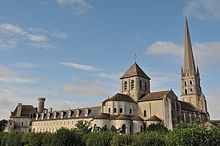 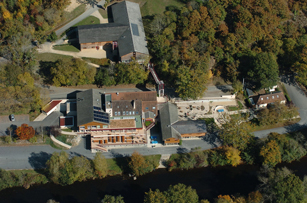 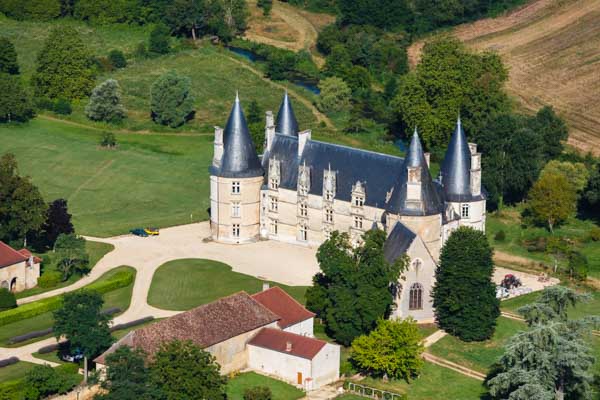 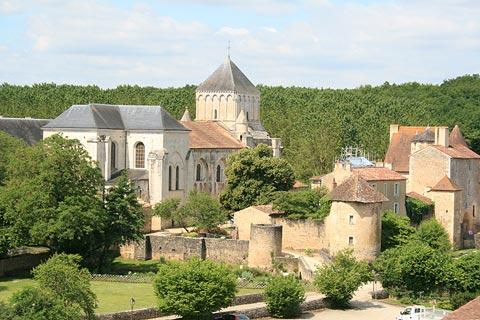 8 et 9 septembre 2018 10e Tour de la Vienne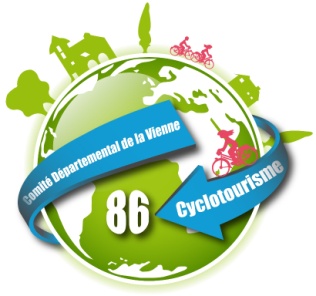 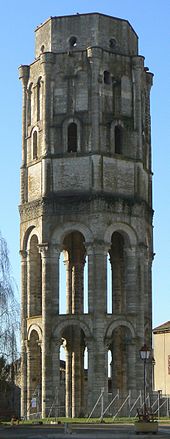 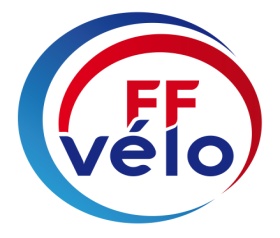 